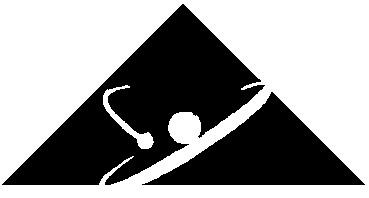 国 家 自 然 科 学 基 金重大项目立项建议书国家自然科学基金委员会一、立项依据（限2000字以内）二、关键科学问题与研究思路（限1500字以内）三、预期突破性进展 （限500字以内）四、工作基础和队伍情况 （限1000字以内）五、与国家其他科技计划的关系领域代码建议重大项目名称：建议人（限1人）：建议单位：主管科学部：相关科学部：相关科学部：立项依据及国内外的研究现状和发展趋势,所建议内容以重大项目模式资助的必要性。1.研究目标2.拟解决的关键科学问题3.主要研究内容及研究思路1.国内现有工作基础、研究条件和队伍状况2.主要建议人简历（限1人，请勿罗列论文）；